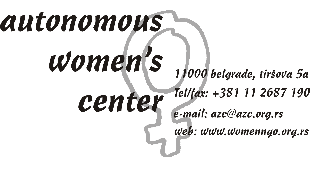 Institutionalizing Quality Rehabilitation and Integration Services for Violence SurvivorsTerms of Reference for External Evaluation of the ProjectContext and BackgroundContext Gender Based Violence (GBV) remains widespread in the Western Balkan Region (WB), as was reconfirmed by the recent OSCE regional survey on Wellbeing and Security of Women. 70% of women, or an estimated 16 million women have experienced some form of sexual harassment, stalking, intimate partner violence or non-partner violence since the age of 15. 23% of women, or approximately 4.9 million women, have experienced intimate partner physical and/or sexual violence. The same survey confirms that some groups of women are at a higher risk of violence, younger women, refugee or internally displaced women, women with disabilities, and poverty, economic dependence and children are risk factors. One contributing factor is that women lack suitable alternatives to live independently from perpetrators. This stems from structural, socialized gender norms in the region, and poverty that affects women more than men (e.g., related to property ownership, access to employment, low wages, and appropriateness for child custody, etc.). The lack of alternatives besides sheltering, SOS Helplines, Rape crisis centers, social housing, employment, and financial support programs means that women are often forced to return to the perpetrators or are left on the street without appropriate rehabilitation and reintegration systems. Institutions lack a holistic, victim-centered, gender-sensitive approach to ensuring safety and security for survivors of violence. All WB countries have ratified the Istanbul Convention and adopted relevant laws and strategies to address domestic violence, few have developed secondary legislation and allocated sufficient and sustainable resources for providing support services and training for service providers. The process of harmonizing the local policies and practice with the international standards was additionally slowed down with COVID-19 pandemic. The suspension or non-functioning of the parliaments and governments in 2020, uncovered systemic weaknesses in political systems of WB Countries. Due to the pandemic, judicial reform processes have been postponed. Additionally, judicial proceedings slowed down, and institutions became hardly accessible or inaccessible to people in need. Roma, persons with disabilities, women and children who survived violence, and migrants are especially affected by these crises. The Global economic crisis slowed down the incomplete reform processes in the economies of each WB country. The 2022 war in Ukraine will also leave its mark on instability in the Western Balkans. Women’s Civil Society organizations (WCSOs) engagement in supporting women survivors of violence and their children increased during these crises. There has been an increase in the severity of violence, increased poverty of women and children, and an increase in mental health problems that have been addressed by WCSOs. BackgroundAs part of efforts to contribute to the support and protection of women from violence, the Autonomous Women’s Center, together with Albanian Women’s Empowerment Network (AWEN), Gender Alliance for Development Centre (GADC), Kosovo Women’s Network (KWN), Foundation United Women Banja Luka (FUW), National Network against Violence against Women and Domestic Violence (NNVWDV), Women’s Rights Centre (WRC) are implementing the project “Institutionalizing Quality Rehabilitation and Integration Services for Violence Survivors”.The project is up-scaling previous activities implemented within the four-year regional action Coordinated efforts – Toward new European standards in protection of women from gender-based violence, funded by the EU under the IPA that successfully furthered ratification of the Council of Europe Convention on preventing and combating violence against women and domestic violence (Istanbul Convention) in several of our countries (2013-2016). The project is also part of an ongoing regional collaboration as partners of Kvinna till Kvinna foundation in joint advocacy targeting the EU, towards improving a gender perspective in the Accession process, Funding the Women’s Movement in the Western Balkans (2018-2019). The project has a national, local, and regional scope and is implemented in Albania, Bosnia and Herzegovina, Kosovo, Montenegro, North Macedonia, and Serbia. The project duration is three years, from 1. December 2019 – 30. November 2022. The primary project outcome is improved quality of rehabilitation and integration services for survivors of GBV. The key results aimed to be achieved by the project are: 1) Women supported in leaving violent environments and becoming more autonomous, 2) Quality evidence-based proposals for secondary legislation and programs put forth for assisting survivors, 3) Improved skills of service providers towards increased safety/security of survivors, 4) Strengthened and formalized regional network for addressing violence against women in line with EU standards. The primary beneficiaries of the project are at least 30,000 women and their child survivors of GBV; secondary: at least 1 800 professionals from relevant institutions and CSOs in the WB.COVID-19 pandemic and its effects on the implementation of the projectDuring the implementation period, the global pandemic deeply affected the implementation. The pandemic also heightened violence against women and their children, data from around the globe shows that it is increasing. In addition to investing efforts to develop new online support services, project partners also provided safety and security support (consultations, means and instructions) to local network member organizations to support them during the pandemic so they could continue to provide services which broadened the scope of their work. Due to the lockdown and social distancing measures, activities such as meetings, trainings, and the study visit were postponed or (where possible) reorganized to online activities. Project timeframe and some of the activities in all 6 countries, especially those related to travels and work had to be adapted. These changes should be reflected in the External Evaluation as well.Geographic contextThe project is implemented at national, local and regional level in 6 Western Balkan countries: Albania, Bosnia and Herzegovina, Kosovo, Montenegro, North Macedonia and Serbia.Total resources allocated for the interventionThe total budget for the project is 1.111.111,11 EUR, with support from the Austrian Development Agency (ADA) in the amount of 1.000.000,00 EUR and contribution by the partners in the amount of 111.111,11 EUR.Key partnersThe following women’s civil society organizations participate in the project as partners:Albanian Women’s Empowerment Network (Albania), awenetwork.org Gender Alliance for Development Centre (Albania), gadc.org.al Foundation United Women Banja Luka (Bosnia and Herzegovina), unitedwomenbl.org Kosovo Women’s Network (Kosovo), womensnetwork.org National Network against Violence against Women and Domestic Violence (North Macedonia), glasprotivnasilstvo.org.mk Women’s Rights Centre (Montenegro), womensrightscenter.org All partners either coordinate the local network of women’s civil society organizations or participate in the work of the local networks. Therefore, over 30 local WCSOs (from each country) are involved in the project from implementation of sub-grants. Purpose of the evaluationThis is the final project evaluation planed in line with the Austrian Development Agency Evaluation Policy and Guidelines for Programmes and Projects Evaluations. It is also an evaluation of activities of the Autonomous Women’s Center and partner organizations. The evaluation process is scheduled according to the timeframe of the project which is in its final implementation phase and ends at the end of November 2022.The evaluation results will be used by the project partners for: learning purposes, shaping future advocacy activities, and improving networking in the field of GBV. The Autonomous Women’s Center and partner/sub-grantee organizations will use the results to better understand the achieved outcomes, positive effects, obstacles, opportunities overlooked, and future needs in the field of advocating for institutionalization of quality support and reintegration services aimed at women who survived violence and their children in the WB Region. Considering the large number of CSOs involved in the project implementation, the level of satisfaction with cooperation and possibilities for improvement should be evaluated. The evaluation results will be shared with ADA to assess the overall impact of the project.The evaluation report will be used for planning future joint activities of partner organizations addressing GBV and institutionalization of quality support services in WB Region in line with international standards and obligations. The evaluation results will contribute to providing input for designing future joint comprehensive activities based on the needs and perspectives of their beneficiaries, as well as on lessons learned. In the end of the evaluation process an online presentation of the findings will be organized, as a useful step in discussing conclusions, lessons learned and recommendations of the evaluation report. The project partner team will also work on strategies to ensure sustainability of the achieved positive changes, as well as on the best methods for dissemination of knowledge products and transferable positive practices. Evaluation scopeScope of EvaluationThe evaluation should cover the entire project duration (December 2019 to November 2022). It should focus on the project impact in Albania, Bosnia and Herzegovina, Kosovo, Montenegro, North Macedonia, Serbia, prioritizing and exploring in depth impact made in two countries.This evaluation should cover the secondary project’s target beneficiaries: professionals in institutions and CSOs, as well as key partners and stakeholders (e.g., partner sub-grantees, representatives of relevant ministries and governmental bodies/CSOs, external experts) participating in the project implementation. Due to the safety and security protection measures as well as personal data protection regulated by the law, women who survived violence and their children will be excluded from the direct participation in the evaluation process. The implementing partners providing support services are conducting regular evaluation of the services as evaluated by beneficiaries, and evaluation reports will be available to evaluators.  Objectives of EvaluationThe overall objectives of the evaluation are to:Evaluate the entire project in terms of relevance, coherence, effectiveness, sustainability with a strong focus on assessing the results at the outcome and project goals,Identify key lessons and promising or emerging good practices and approaches (including networking) in the field of ending violence against women, for learning purposes.4. Evaluation QuestionsThe key questions that need to be answered by this evaluation include the following divided into four categories of analysis. The four overall evaluation criteria – relevance, coherence, effectiveness and sustainability will be applied for this evaluation.Design and approach The evaluation design and approach should be tailored according to the evaluation objectives and characteristics of target groups. Besides focusing on project outcomes and impact, it is also important to identify examples of good practices and give recommendations for the revision of implemented and introduction of new further activities. In terms of methodological approach, we propose using mixed qualitative and quantitative methods, a gender responsive approach and data disaggregated by sex, as well as using non-experimental design. It is also important to consider the political and social context of a project being evaluated due to the very complex situation in the WB region. Basic principles and quality criteria in assessing the implemented projects are equity, participation, and empowerment, human rights-based approach (HRBA) to development, cross-cutting issues such as environment and climate change and gender equality. The evaluator(s) should propose the evaluation design and methodology in their proposal.The evaluation process should include the following phases: developing evaluation design, secondary data analysis, field information, writing products.Evaluation methods should include:content analysis of the collected data, documents and literature, (including data collected during the process of project implementation, such as research and analysis results, evaluation reports, presentations and expert articles published, progress and annual reports),Field visits - focus groups and/or interviews with partners, beneficiaries and stakeholders.The existing information sources include (but are not limited to):Relevant national legal and strategic framework document for each partner country.Project document.Annual and Progress Reports with annexes.Base line mapping of existing rehabilitation and reintegration services in each country. Baseline and end-line survey on satisfaction of the beneficiaries with services received in centers for social work and WCSOs for each country. Regional/local evidence-based advocacy documents and reports developed.Reports published by organizations/institutions out of the project involving data and reports developed during implementation of the project. Sub-grantee reports.Websites of partners implementing the project and sub-grantee organizations.Contact list of project partners and sub-grantees to interview/collect information from.Contact list of secondary project beneficiaries to interview/collect information from.Once the evaluator is selected, the grantee organization will share the list of key stakeholders/institutions to be consulted, documents to be consulted, the required structure for the inception/final report, and the templates for presenting the evaluation findings and process.WorkplanEvaluation Management Arrangements The Evaluation Team will be consisting of 1 regional lead evaluator and the evaluation team.The lead evaluator will be responsible for undertaking the evaluation from start to finish, for managing the evaluation team under the supervision of an evaluation task manager from the grantee organization, for the data collection and analysis, and for drafting the report and finalization in English.The lead evaluator should provide the relevant information on the qualifications of team members. The lead evaluator is responsible for the assignment of tasks and organization of evaluation activities among team members. The lead evaluator is responsible for the end result and products of the evaluation within the defined timeframe. The evaluation team will be responsible for the evaluation logistics: office space, administrative support, own travel within the WB region, telecommunications, translation and printing of documents, subsistence allowances, etc. The evaluators are also responsible for the dissemination of all methodological tools such as surveys. Partners implementing the project will provide support in communication with professionals in institutions, sub-grantee organizations and decision makers to be interviewed and will organize and cover costs of meetings with stakeholders within the evaluation process. Payment to the evaluator(s) will be made in installments upon delivery of each stage of the evaluation process (1-inception, 2-draft report and 3-final report). The evaluation must be conducted in accordance with the principles outlined in the ADC and OECD/DAC norms and standards (please see below) as well as ethical guidelines for evaluations. Requirements for the EvaluatorsEvaluators must be independent from any organizations that have been involved in designing, executing, managing, or advising any aspect of the project that is the subject of the evaluation and any other ADC funded projects. 7.1. Lead EvaluatorEvaluation experience: at least 5 years in conduction of at least 2 external evaluations as team lead, with mixed-methods evaluation skills and having flexibility in using non-traditional and innovative evaluation methods,Expertise in gender and human-rights based approaches to evaluation and issues of violence against women,Specific evaluation experiences in the areas of ending violence against women,Experience in collecting and analyzing quantitative and qualitative data,Experience in planning and conducting of semi-structure interviews,In-depth knowledge of gender equality and women’s empowerment,A strong commitment to delivering timely and high-quality results, i.e. credible evaluation and its report   that can be used,A strong team leadership and management track record, as well as interpersonal and communication skills to help ensure that the evaluation is understood and used. Good communication skills and ability to communicate with various stakeholders, to express ideas and concepts concisely. Regional experience and knowledge: in-depth knowledge of the social services system in Western Balkan countries and framework for protection against violence against women is required,	Language proficiency: fluency in English is mandatory. 7.2. The evaluation team Evaluation experience at least 3 years in conducting external evaluations, with mixed-methods evaluation skills and having flexibility in using non-traditional and innovative evaluation methods,Expertise in gender and human-rights based approaches to evaluation and issues of violence against women,Specific evaluation experiences in the areas of ending violence against women,Experience in collecting and analyzing quantitative and qualitative data,In-depth knowledge of gender equality and women’s empowerment,A strong commitment to delivering timely and high-quality results, i.e., credible evaluation and its report that can be used,Good communication skills and ability to communicate with various stakeholders and to express concisely and clearly ideas and concepts,Regional/Country experience and knowledge: in-depth knowledge of the social services system in Western Balkan countries and framework for protection against violence against women is required,Language proficiency: must have fluency in Albanian, Macedonian, Serbian, and English language. A gender balanced (must include women) team is part of the requirements.The evaluator(s) must put in place specific safeguards and protocols to protect the safety (both physical and psychological) of respondents and those collecting the data as well as to prevent harm. This must ensure the rights of the individual are protected and participation in the evaluation does not result in further violation of their rights. The evaluator(s) must have a plan in place to:Protect the rights of respondents, including privacy and confidentiality,Elaborate on how informed consent will be obtained and to ensure that the names of individuals consulted during data collection will not be made public,The evaluator(s) must be trained in collecting sensitive information and specifically data relating to violence against women and select any members of the evaluation team on these issues,Data collection tools must be designed in a way that is culturally appropriate and does not create distress for respondents,Data collection visits should be organized at the appropriate time and place to minimize risk to respondents,The interviewer or data collector must be able to provide information on how individuals in situations of risk can seek support (e.g., referrals to WCSOs counseling support).Specifications for the Submission of OffersApplication must include the following documents: Technical offer, including work plan and time frame, Financial offer based on days and daily rates, CVs of key experts/consultants in accordance with the above-required competencies. Total budget for External Evaluation is maximum 27.500 EUR including VAT. Applications should be submitted no later than June 1st, 2022 at 5pm CET, by e-mail to the Autonomous Women’s Centre, Tiršova 5a, 11000 Belgrade, Serbia at the following address: dobre_prakse@azc.org.rs, under subject line: Evaluation offer. Contact person: Aleksandra Nestorov, project coordinator at AWC. Each applicant will receive a message confirming reception of the offer. Applicants will be notified about the final selection of the consultant/service provider within 15 days from the application deadline. AWC is responsible for all correspondence with project partners concerning the received offers.10. Annexes10.1 Relevant documents The evaluator(s) must consult with the relevant documents prior to development and finalization of data collection methods and instruments. The key documents include (but not limited to) the following:1. The Evaluation Policy of the Austrian development cooperation, which defines the overall qualitystandards, principles and definitions of relevance to Austrian development evaluation:https://www.entwicklung.at/fileadmin/user_upload/Dokumente/Evaluierung/Englisch/Evaluationpolicy.pdf 2. ADA Guidelines for Programme and Project Evaluations (bottom of the page)https://www.entwicklung.at/en/ada/evaluation3. The OECD/DAC evaluation criteria, standards and principles for use, which provide therecognized international framework for evaluation in development cooperation (and beyond): https://www.oecd.org/officialdocuments/publicdisplaydocumentpdf/?cote=DCD/DAC(2019)58/FINAL&docLanguage=En4. UNEG Ethical Guidelines for Evaluationhttp://www.unevaluation.org/document/download/362510.2 Expected outline of inception reportThe inception report should be structured as follows:Background, Purpose and ObjectivesEvaluation Design and ApproachMethodology and MethodsEvaluation MatrixData Collection InstrumentsData Analysis Limitations, Risks and Mitigation MeasuresQuality Assurance and Ethical ConsiderationsWorkplanAnnexes10.3 Expected outline of draft reportThe evaluation report should be structured as follows:Executive SummaryIntroductionBackground and Context AnalysisEvaluation Design and ApproachMethodological ApproachData Collection and Analysis ToolsLimitations, Risks and Mitigations MeasuresFindingsConclusionsRecommendations8. Annexes10.3. Key publicly accessible documents relevant to the project being evaluatedRehabilitation and integration services baseline report developed in 2020 for each country under the project being evaluated:GADC and AWEN (Albania) https://gadc.org.al/media/files/upload/Final%20report_GADC_V2.pdfAWC (Serbia) https://www.womenngo.org.rs/images/publikacije-dp/2020/Rehabilitation_and_reintegration_services_within_the_social_welfare_system_in_the_Republic_of_Serbia_for_women_survivors_of_violence.pdfKWN (Kosovo) https://docs.google.com/document/d/1_sDM-GPDM3h-uvNsELb1QqzR_L0VYVXE/edit#  FUWBL (Bosnia and Hercegovina) http://unitedwomenbl.org/wp-content/uploads/2021/09/BiH-Mapping-Of-The-Services-Of-Support-And-Assistance-To-Women-Survivors-Of-Violence.pdfWRC (Montenegro) https://womensrightscenter.org/wp-content/uploads/2022/02/Postoje%C4%87i-servisi-za-rehabilitaciju-i-reintegraciju-%C5%BErtava-nasilja-u-CG.pdfNNAVAWDV (North Macedonia) https://glasprotivnasilstvo.org.mk/wp-content/uploads/2022/02/Baseline-research-design-eng.pdf2021 baseline survey measuring satisfaction of the beneficiaries with services received in CSW/Referral mechanism conducted by partners for each country under the project being evaluated: NNVWDV for North Macedonia, https://glasprotivnasilstvo.org.mk/wp-content/uploads/2021/12/NN_Baseline-study-report-on-measuring-satisfaction-of-the-beneficiaries-with-services-received-in-CSW-1.pdf WRC for Montenegro,https://womensrightscenter.org/wp-content/uploads/2021/02/WRC_Survey_Report_2021-1.pdf  GADC and AWEN for Albania, https://gadc.org.al/media/files/upload/Final%20report_GADC_V2.pdfKWN for Kosovo, https://drive.google.com/file/d/1G52O5Mb_OGE0jaXY5YeBCdJyfPcdiffv/view FUW for Bosnia and Hercegovina, http://unitedwomenbl.org/wp-content/uploads/2021/09/Experiences-of-Women-Beneficiaries-in-Relation-to-Support-in-the-Centers-for-Social-Work.pdf AWC for Serbia, https://www.womenngo.org.rs/images/publikacije-dp/2021/Challenges%20in%20achieving%20protection%20and%20support%20for%20women%20with%20the%20experience%20of%20partnership%20violence%20in%20Serbia%20and%20of%20their%20children.pdf 2021 Additional baseline reports developed:FUW (Bosnia and Herzegovina), Support Services for Women Survivors of Violence in Sarajevo (Federation of Bosnia and Herzegovina) and Banja Luka (Republika Srpska) availability mapping:http://unitedwomenbl.org/wp-content/uploads/2021/07/Mapiranje-ADA-januar-2021_ENG.pdf AWC (Serbia) Social Housing Policies – Possibilities for Women Who Have Survived Violence, And How They Can Realize Their Rights:https://www.womenngo.org.rs/images/publikacije-dp/2021/Social_Housing_Policies%E2%80%93Possibilities_for_women_who_have_survived_violence_and_how_they_can_realize_their_rights.pdf Evaluation CriteriaMandatory Evaluation QuestionsRelevance:1) To what extent do achieved results (project goal, outcomes and outputs) continue to be relevant to the needs of women who survived GBV?Coherence:1) Which human rights based, and gender responsive approaches have been incorporated through-out the project and to what extent?Effectiveness:To what extent was the intended project goal, outcomes and outputs achieved and how?To what extent was the project successful in developing quality evidence-based proposals for secondary legislation and programs for assisting survivors of GBV? Why?To what extent did the project strengthen the regional network for addressing violence against women in line with EU standards? Why?Sustainability: To what extent the preconditions for sustainability of the project results after the project ends are met?DeliverablesDescription of Expected DeliverablesTimelineof each deliverable (date/month/year)Number of working days required1Evaluation inception report (language of report: English)The inception report provides the grantee organization and the evaluators with an opportunity to verify that they share the same understanding about the evaluation and clarify any misunderstanding at the outset.An inception report must be prepared by the evaluators before going into the technical mission and full data collection stage. It must detail the evaluators’ understanding of what is being evaluated and why, showing how each evaluation question will be answered by way of: indicators, sources, and methods for data collection within the evaluation matrix.The inception report must include a proposed schedule of tasks, activities, and deliverables, designating a team member with the lead responsibility for each task or product. The structure must be in line with the suggested structure of the annex of TOR.15/7/2022 8 days2Draft evaluation report (language of report: English)The report needs to meet the minimum requirements specified in the annex of TOR.15/10/2022 20 days3Final evaluation report (language of report: English)In the end of the evaluation process an online presentation of the findings will be organized, as a useful step to discuss the conclusions, lessons learned and recommendations of the evaluation report. Relevant comments from partners must be well integrated in the final version, and the final report must meet the minimum requirements specified in the annex of TOR. Results Assessment Form, completed and submitted together with the evaluation report is mandatory. 15/11/2022 8 days